Как приобщить детей к нравственно-патриотическому воспитанию?1.Приучайте ребенка бережно относиться к вещам, игрушкам, книгам.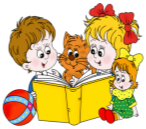  Объясните  ему, что в каждую вещь вложен труд многих людей. Бережному отношению к книгам, способствуйте развитию интереса к содержанию. Сходите с ребенком в библиотеку и посмотрите . Как там хранят книги. этот игровой прием «как  в библиотеке» поможет приучить ребенка к бережному отношению к книге.2. Дошкольники очень рано начинают проявлять интерес к истории страны, края. 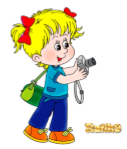 Если в городе есть памятники, организуйте к ним экскурсии и расскажите все, что вы знаете, о том, как чтят память погибших. По нашей стране и по всему миру можно совершать  увлекательные путешествия по глобусу, картам и фотографиям.3. Если у ребенка есть строительный материал, можно предложить ему построить дом. 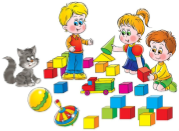 Когда дом построен, поиграйте с ребенком в «новоселье», помогите разместить кукол, зайчиков, мишек. Посмотрите, прочно ли построен дом, красив ли, удобен ли для жилья. 4.  Воспитывайте у ребенка уважительно-бережное отношение к хлебу.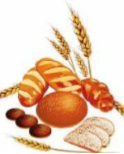  Понаблюдайте за тем, как привозят и разгружают хлеб, сколько труда в него вложено вместе с ребенком посушите  остатки хлеба, сделайте            сухарики.5. Любовь к Родине -это и любовь к природе родного края. 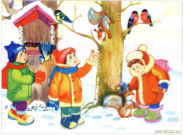 Общение с природой делает человека более чутким, отзывчивым. Полезно отправиться с ребенком в лес, чтобы полюбоваться его красотой. Воспитывая любовь к родному краю, важно приучать ребенка беречь природу, охранять егоЯ и МыОчень много слов на свете,
Как снежинок у зимы.Но возьмем, к примеру, эти:
Слово «Я» и слово «Мы».«Я» на свете одиноко,
В «Я» не очень много прока.
Одному или однойТрудно справиться с бедой.Слово «Мы» сильней, чем «Я».
Мы – семья, и мы – друзья.
Мы – народ, и мы – едины.
Вместе мы непобедимы!
(В. Орлов)Как воспитыватьмаленького патриота?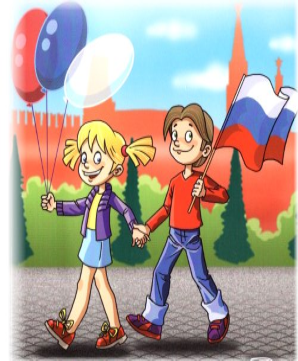 Советы родителям«Как воспитывать в ребенке патриота?»* Если в детстве ребенок испытывал чувство жалости к другому человеку ,радость от хорошего поступка, ,гордость за своих родителей, восхищение от соприкосновения с прекрасным подвигом, он приобрел эмоциональный опыт.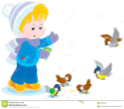 *Воспитание маленького патриота начинается с самого близкого для него– родного дома, улицы, где он живет, детского сада.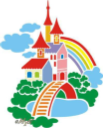    Обращайте внимание ребенка на красоту родного города.    Во время прогулки расскажите,  что находится на вашей улице, поговорите о значении каждого объекта.  *Дайте представление  о работе общественных  учреждений: почты, магазины, библиотеки  и т д. Понаблюдайте за работой сотрудников этих учреждений, отметьте ценность их труда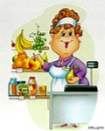 *Вместе с ребенком  принимайте участие в труде по благоустройству и озеленению своего  двора.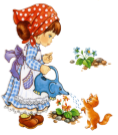  Читайте ему книги о родине, ее героях, о традициях, культуре своего народа.Учите ребенка правильно оценивать свои поступки и поступки других людей. Поощряйте ребенка за стремление поддерживать примерное поведение в общественных местах.Содержание патриотического воспитания дошкольников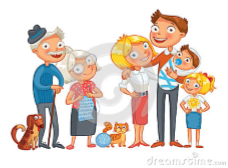 Семья!Детский сад!Родная улица!Родной город!Страна, ее символика, символика!Права и обязанности-Конституция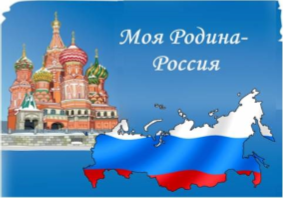 1.Приобщение детей к культурному наследию, праздникам, традициям, народно-прикладному искусству, устному народному творчеству, музыкальному фольклору, народным играм.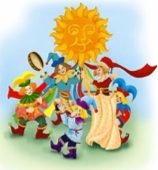 2.Знакомство с семьей, ее историей, родственниками, семейными традициями, составление родословной; с детским садом, его ребятами, взрослыми, играми, игрушками, традициями; с городом, селом, его историей, гербом, традициями, выдающимися горожанами, селянами прошлого и настоящего времени достопримечательностями.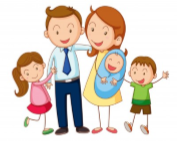 3.Организация творческой, продуктивной, игровой, деятельности детей, в которой ребенок проявляет сочувствие, заботу о человеке, растениях, животных в разные сезоны года в связи с приспособлением к новым жизненным условиям и ежедневно, по необходимости.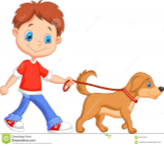 